12.02.2021                         г. Зеленогорск                       № 201-рО внесении изменений в распоряжение Администрации ЗАТО г. Зеленогорска от 18.12.2014 № 2900-р «Об утвержденииПоложения и состава межведомственной комиссии по охране труда»	В связи с кадровыми изменениями, на основании Устава города	1. Внести в распоряжение Администрации ЗАТО г. Зеленогорска от 18.12.2014 № 2900-р «Об утверждении Положения и состава межведомственной комиссии по охране труда» изменения, изложив приложение № 2 в редакции согласно приложению к настоящему распоряжению.	2. Настоящее распоряжение вступает в силу в день подписания и подлежит опубликованию в газете «Панорама».Глава ЗАТО г. Зеленогорска                                                       М.В. Сперанский                                                                       Приложение                                                                        к распоряжению Администрации                                                                       ЗАТО г. Зеленогорска                                                                       от 12.02.2021 № 201-р                                                                       Приложение № 2                                                                        к распоряжению Администрации                                                                       ЗАТО г. Зеленогорска                                                                                                                                                                                                                                               от 18.12.2014 № 2900-рСостав межведомственной комиссии по охране трудаНалобина                                  - первый заместитель Главы ЗАТОМарина Викторовна                г. Зеленогорска по стратегическому                                                   планированию, экономическому развитию                                                   и финансам, председатель комиссии;Нагорнова                                 - начальник отдела трудовых отношений Людмила Владимировна         Администрации ЗАТО г. Зеленогорска,                                                   заместитель председателя комиссии;Борзенина                                 - главный специалист по вопросам охраны Валентина Владимировна       труда отдела трудовых отношений                                                   Администрации ЗАТО г. Зеленогорска,                                                   секретарь комиссии; члены комиссии:Шатунова                                  - председатель территориальной профсоюзнойТамара Яковлевна                    организации ГПУО г. Зеленогорска (по                                                    согласованию);Лозин                                         - председатель некоммерческой организацииАлександр Геннадьевич          «Территориальное объединение работодателей                                                   ЗАТО Зеленогорск» (по согласованию).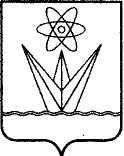 АДМИНИСТРАЦИЯЗАКРЫТОГО АДМИНИСТРАТИВНО – ТЕРРИТОРИАЛЬНОГО ОБРАЗОВАНИЯ  ГОРОДА  ЗЕЛЕНОГОРСКА КРАСНОЯРСКОГО КРАЯР А С П О Р Я Ж Е Н И Е